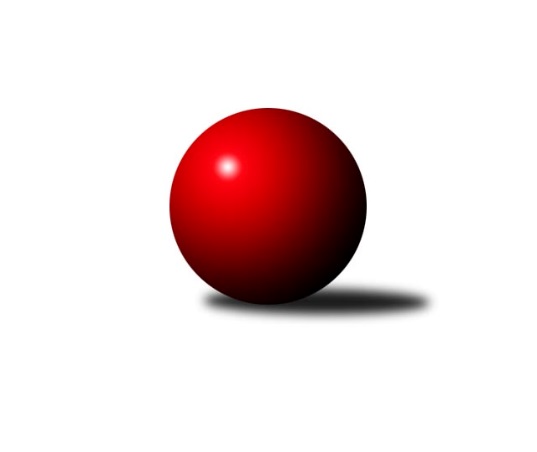 Č.15Ročník 2017/2018	10.2.2018Nejlepšího výkonu v tomto kole: 3316 dosáhlo družstvo: TJ Lokomotiva České Budějovice 3. KLM D 2017/2018Výsledky 15. kolaSouhrnný přehled výsledků:SK Baník Ratiškovice	- KK Slavoj Žirovnice 	7:1	3242:3041	17.0:7.0	10.2.TJ Lokomotiva České Budějovice 	- SK Podlužan Prušánky 	6:2	3316:3189	13.0:11.0	10.2.TJ Centropen Dačice B	- TJ Sokol Šanov 	0:0	0:0	0.0:0.0	10.2.TJ Sokol Mistřín 	- TJ Slovan Kamenice nad Lipou	5:3	3235:3182	15.0:9.0	10.2.TJ Sokol Husovice C	- KK Slovan Rosice B	6:2	3166:3142	14.0:10.0	10.2.TJ Sokol Slavonice A	- TJ BOPO Třebíč	6:2	3165:3130	12.0:12.0	10.2.Tabulka družstev:	1.	TJ Slovan Kamenice nad Lipou	14	12	0	2	83.0 : 29.0 	199.5 : 136.5 	 3249	24	2.	SK Podlužan Prušánky	14	9	1	4	68.5 : 43.5 	179.5 : 156.5 	 3259	19	3.	TJ Sokol Šanov	12	9	0	3	57.0 : 39.0 	156.5 : 131.5 	 3258	18	4.	KK Slavoj Žirovnice	14	9	0	5	63.0 : 49.0 	169.0 : 167.0 	 3214	18	5.	TJ Lokomotiva České Budějovice	12	8	0	4	62.5 : 33.5 	166.5 : 121.5 	 3253	16	6.	SK Baník Ratiškovice	13	6	1	6	54.0 : 50.0 	160.5 : 151.5 	 3191	13	7.	TJ Centropen Dačice B	12	6	0	6	48.0 : 48.0 	135.5 : 152.5 	 3245	12	8.	TJ Sokol Slavonice A	15	5	2	8	51.0 : 69.0 	168.5 : 191.5 	 3183	12	9.	TJ Sokol Husovice C	14	5	0	9	48.0 : 64.0 	168.5 : 167.5 	 3234	10	10.	TJ Sokol Mistřín	15	3	3	9	46.0 : 74.0 	171.5 : 188.5 	 3191	9	11.	TJ BOPO Třebíč	13	3	0	10	38.0 : 66.0 	133.0 : 179.0 	 3190	6	12.	KK Slovan Rosice B	14	2	1	11	29.0 : 83.0 	135.5 : 200.5 	 3141	5Podrobné výsledky kola:	 SK Baník Ratiškovice	3242	7:1	3041	KK Slavoj Žirovnice 	Pavel Holomek	121 	 139 	 137 	137	534 	 2:2 	 511 	 122	125 	 118	146	Jakub Kožich	Michal Tušl *1	104 	 129 	 143 	130	506 	 1.5:2.5 	 521 	 119	137 	 143	122	Patrik Solař	Václav Podéšť	144 	 148 	 135 	154	581 	 3.5:0.5 	 527 	 132	129 	 135	131	David Švéda	Tomáš Koplík ml.	130 	 113 	 137 	136	516 	 2:2 	 480 	 131	119 	 112	118	František Kožich	Viktor Výleta	171 	 134 	 136 	140	581 	 4:0 	 508 	 131	126 	 121	130	Pavel Ryšavý	Aleš Zálešák	128 	 138 	 136 	122	524 	 4:0 	 494 	 125	135 	 115	119	Libor Kočovskýrozhodčí: střídání: *1 od 61. hodu Dominik SchüllerNejlepšího výkonu v tomto utkání: 581 kuželek dosáhli: Václav Podéšť, Viktor Výleta	 TJ Lokomotiva České Budějovice 	3316	6:2	3189	SK Podlužan Prušánky 	Martin Voltr	126 	 160 	 135 	150	571 	 3:1 	 532 	 147	131 	 123	131	Michal Pálka	Jan Sýkora	122 	 130 	 121 	160	533 	 1:3 	 544 	 125	141 	 125	153	ml. Esterka	Pavel Černý	134 	 145 	 137 	151	567 	 3:1 	 504 	 143	124 	 122	115	Dominik Fojtík	Tomáš Reban	150 	 136 	 143 	133	562 	 2:2 	 553 	 146	145 	 144	118	Jan Zálešák	Jiří Reban	152 	 121 	 122 	134	529 	 1:3 	 527 	 113	122 	 139	153	Zdeněk Zálešák	Zdeněk Kamiš	140 	 142 	 139 	133	554 	 3:1 	 529 	 122	126 	 151	130	Lukáš Hlavinkarozhodčí: Nejlepší výkon utkání: 571 - Martin Voltr	 TJ Centropen Dačice B	0	0:0	0	TJ Sokol Šanov rozhodčí: 	 TJ Sokol Mistřín 	3235	5:3	3182	TJ Slovan Kamenice nad Lipou	Zbyněk Cízler	136 	 127 	 131 	143	537 	 3:1 	 520 	 130	136 	 125	129	Jakub Ouhel	Radim Pešl	143 	 148 	 147 	112	550 	 2:2 	 572 	 167	140 	 129	136	Lukáš Dúška	Luděk Svozil	146 	 127 	 145 	141	559 	 3:1 	 520 	 135	136 	 122	127	Jiří Šindelář	Marek Ingr	134 	 137 	 124 	124	519 	 1:3 	 535 	 133	139 	 129	134	David Dúška	Zbyněk Bábíček *1	136 	 121 	 131 	127	515 	 2:2 	 537 	 163	116 	 121	137	Karel Dúška	Stanislav Polášek	132 	 134 	 151 	138	555 	 4:0 	 498 	 118	128 	 134	118	Petr Šindelářrozhodčí: střídání: *1 od 72. hodu Jakub CizlerNejlepší výkon utkání: 572 - Lukáš Dúška	 TJ Sokol Husovice C	3166	6:2	3142	KK Slovan Rosice B	Igor Sedlák	121 	 125 	 126 	137	509 	 2.5:1.5 	 503 	 119	138 	 109	137	Stanislav Žáček	Tomáš Válka	144 	 142 	 148 	121	555 	 3:1 	 538 	 139	131 	 132	136	Ľubomír Kalakaj	Lukáš Chadim	129 	 134 	 144 	144	551 	 3:1 	 524 	 137	131 	 128	128	Miroslav Ptáček	Radim Máca	117 	 136 	 130 	134	517 	 2:2 	 503 	 122	127 	 134	120	Karel Plaga	Martin Gabrhel	130 	 112 	 133 	124	499 	 1.5:2.5 	 528 	 122	143 	 139	124	Petr Špatný	Marek Rozsíval	117 	 156 	 146 	116	535 	 2:2 	 546 	 133	148 	 133	132	Michal Klvaňarozhodčí: Nejlepší výkon utkání: 555 - Tomáš Válka	 TJ Sokol Slavonice A	3165	6:2	3130	TJ BOPO Třebíč	Láďa Chalupa	134 	 120 	 111 	139	504 	 3:1 	 476 	 132	98 	 113	133	ml. Šplíchal *1	Pavel Blažek	148 	 153 	 142 	132	575 	 3:1 	 534 	 125	133 	 140	136	Pavel Šplíchal st.	Jiří Svoboda	127 	 128 	 142 	130	527 	 2:2 	 525 	 141	130 	 127	127	Vladimír Dřevo	Rudolf Borovský	154 	 112 	 135 	125	526 	 2:2 	 536 	 142	122 	 133	139	František Jakoubek	Miroslav Bartoška	133 	 136 	 116 	132	517 	 0:4 	 544 	 144	140 	 120	140	Miroslav Mátl	Jiří Matoušek	128 	 124 	 158 	106	516 	 2:2 	 515 	 114	141 	 132	128	Bohumil Drápelarozhodčí: střídání: *1 od 61. hodu Pavel ŠvecNejlepší výkon utkání: 575 - Pavel BlažekPořadí jednotlivců:	jméno hráče	družstvo	celkem	plné	dorážka	chyby	poměr kuž.	Maximum	1.	Petr Mika 	TJ Sokol Šanov 	576.93	372.6	204.3	2.1	7/7	(632)	2.	Jiří Malínek 	TJ Centropen Dačice B	568.33	373.1	195.3	3.8	8/8	(617)	3.	Jakub Kožich 	KK Slavoj Žirovnice 	564.27	369.6	194.6	3.5	9/9	(590)	4.	Jakub Ouhel 	TJ Slovan Kamenice nad Lipou	560.33	362.7	197.6	2.0	7/8	(600)	5.	Zdeněk Kamiš 	TJ Lokomotiva České Budějovice 	557.94	370.1	187.8	3.0	6/6	(611)	6.	Tomáš Válka 	TJ Sokol Husovice C	554.11	376.9	177.2	4.8	6/8	(576)	7.	Aleš Procházka 	TJ Sokol Šanov 	553.90	371.1	182.8	3.2	7/7	(601)	8.	Marek Rozsíval 	TJ Sokol Husovice C	552.15	365.0	187.2	4.2	8/8	(592)	9.	Lukáš Chadim 	TJ Sokol Husovice C	551.48	368.8	182.7	3.3	6/8	(575)	10.	Jan Zálešák 	SK Podlužan Prušánky 	551.13	366.4	184.7	3.8	9/9	(577)	11.	Zdeněk Zálešák 	SK Podlužan Prušánky 	551.04	366.6	184.4	3.5	9/9	(596)	12.	Jiří Svoboda 	TJ Sokol Slavonice A	549.85	368.5	181.4	3.2	8/8	(579)	13.	Karel Dúška 	TJ Slovan Kamenice nad Lipou	548.40	368.4	180.0	3.4	8/8	(594)	14.	Jiří Reban 	TJ Lokomotiva České Budějovice 	548.12	368.2	179.9	4.6	6/6	(573)	15.	Bohumil Drápela 	TJ BOPO Třebíč	547.65	361.7	185.9	3.3	10/10	(590)	16.	Dominik Fojtík 	SK Podlužan Prušánky 	547.62	372.3	175.3	5.0	7/9	(611)	17.	Milan Volf 	TJ Sokol Šanov 	547.55	367.0	180.6	4.0	5/7	(568)	18.	Viktor Výleta 	SK Baník Ratiškovice	547.21	358.8	188.4	3.9	6/6	(607)	19.	ml. Šplíchal 	TJ BOPO Třebíč	546.67	369.5	177.1	6.2	7/10	(578)	20.	Zbyněk Bábíček 	TJ Sokol Mistřín 	545.30	361.9	183.4	4.7	6/8	(580)	21.	David Dúška 	TJ Slovan Kamenice nad Lipou	545.02	365.2	179.8	3.9	8/8	(592)	22.	Karel Kunc 	TJ Centropen Dačice B	544.93	362.6	182.3	3.6	6/8	(562)	23.	Lukáš Prkna 	TJ Centropen Dačice B	544.32	373.9	170.5	6.3	7/8	(617)	24.	Jiří Matoušek 	TJ Sokol Slavonice A	544.00	371.0	173.0	4.3	7/8	(583)	25.	Tomáš Reban 	TJ Lokomotiva České Budějovice 	543.98	369.3	174.7	6.2	6/6	(567)	26.	Martin Voltr 	TJ Lokomotiva České Budějovice 	543.17	361.9	181.3	3.1	6/6	(575)	27.	Miroslav Mátl 	TJ BOPO Třebíč	542.50	365.8	176.7	2.3	8/10	(584)	28.	Lukáš Hlavinka 	SK Podlužan Prušánky 	542.17	360.2	182.0	2.9	9/9	(573)	29.	Stanislav Žáček 	KK Slovan Rosice B	542.08	364.5	177.6	4.0	6/8	(627)	30.	Pavel Holomek 	SK Baník Ratiškovice	541.71	365.2	176.5	6.2	5/6	(571)	31.	Petr Šindelář 	TJ Slovan Kamenice nad Lipou	541.71	368.2	173.5	6.3	7/8	(600)	32.	Lukáš Dúška 	TJ Slovan Kamenice nad Lipou	541.57	363.5	178.1	4.3	7/8	(596)	33.	David Švéda 	KK Slavoj Žirovnice 	541.24	363.9	177.3	3.6	9/9	(601)	34.	Libor Kočovský 	KK Slavoj Žirovnice 	540.43	358.3	182.2	3.2	9/9	(609)	35.	František Jakoubek 	TJ BOPO Třebíč	540.25	366.6	173.7	5.5	8/10	(576)	36.	ml. Esterka 	SK Podlužan Prušánky 	539.86	372.9	167.0	6.5	6/9	(561)	37.	Lukáš Křížek 	TJ Centropen Dačice B	538.78	367.9	170.9	5.9	8/8	(587)	38.	Aleš Zálešák 	SK Baník Ratiškovice	538.33	360.7	177.6	6.4	6/6	(600)	39.	Tomáš Červenka 	TJ Sokol Šanov 	537.57	361.4	176.2	6.4	5/7	(585)	40.	Pavel Černý 	TJ Lokomotiva České Budějovice 	537.04	364.8	172.3	5.6	6/6	(567)	41.	Michal Tušl 	SK Baník Ratiškovice	536.88	363.7	173.2	5.0	5/6	(602)	42.	Radim Pešl 	TJ Sokol Mistřín 	536.24	367.1	169.2	6.8	7/8	(566)	43.	Vojtěch Novák 	SK Podlužan Prušánky 	535.48	365.9	169.6	5.3	8/9	(563)	44.	Luděk Svozil 	TJ Sokol Mistřín 	534.66	365.2	169.5	3.9	8/8	(571)	45.	Michal Stieranka 	TJ Sokol Šanov 	534.60	356.6	178.0	6.6	5/7	(610)	46.	Zbyněk Cízler 	TJ Sokol Mistřín 	533.97	358.5	175.5	3.9	6/8	(569)	47.	Vlastimil Musel 	TJ Centropen Dačice B	533.71	361.5	172.2	8.2	6/8	(582)	48.	Pavel Ryšavý 	KK Slavoj Žirovnice 	533.50	362.2	171.3	5.5	9/9	(587)	49.	Radek Blaha 	TJ Sokol Mistřín 	532.50	366.8	165.7	7.0	6/8	(553)	50.	Patrik Solař 	KK Slavoj Žirovnice 	529.97	361.4	168.5	6.7	7/9	(559)	51.	Jan Sýkora 	TJ Lokomotiva České Budějovice 	527.51	363.1	164.4	6.2	5/6	(540)	52.	Miroslav Bartoška 	TJ Sokol Slavonice A	527.21	364.5	162.7	7.6	7/8	(573)	53.	Miroslav Ptáček 	KK Slovan Rosice B	527.17	360.6	166.5	5.4	6/8	(569)	54.	Zdeněk Holub 	TJ Sokol Slavonice A	526.97	358.7	168.3	5.3	6/8	(559)	55.	Radim Meluzín 	TJ Sokol Husovice C	525.82	359.1	166.7	6.4	7/8	(557)	56.	Filip Šupčík 	TJ BOPO Třebíč	525.81	365.4	160.4	6.9	7/10	(575)	57.	Rudolf Borovský 	TJ Sokol Slavonice A	525.75	351.9	173.8	5.6	6/8	(545)	58.	Petr Špatný 	KK Slovan Rosice B	524.67	358.6	166.0	6.5	8/8	(553)	59.	Jakub Cizler 	TJ Sokol Mistřín 	524.14	360.0	164.1	6.2	7/8	(557)	60.	Jiří Staník 	TJ Sokol Šanov 	523.50	351.0	172.5	6.0	5/7	(576)	61.	Dominik Schüller 	SK Baník Ratiškovice	523.08	353.8	169.3	7.9	4/6	(554)	62.	Václav Podéšť 	SK Baník Ratiškovice	520.88	354.7	166.1	6.4	6/6	(581)	63.	František Kožich 	KK Slavoj Žirovnice 	515.71	354.9	160.8	6.9	7/9	(550)	64.	Ľubomír Kalakaj 	KK Slovan Rosice B	515.43	354.1	161.3	8.9	7/8	(545)	65.	Pavel Šplíchal  st.	TJ BOPO Třebíč	508.78	349.8	159.0	7.0	9/10	(557)		Petr Streubel  st.	KK Slovan Rosice B	570.00	349.0	221.0	3.0	1/8	(570)		Jan Mecerod 	KK Slovan Rosice B	562.00	389.0	173.0	3.0	1/8	(562)		Tomáš Bártů 	TJ Centropen Dačice B	552.00	339.0	213.0	1.0	1/8	(552)		Michal Hrdlička 	KK Slovan Rosice B	551.72	368.5	183.2	3.8	5/8	(596)		Stanislav Polášek 	TJ Sokol Mistřín 	550.00	376.0	174.0	5.0	1/8	(555)		Michal Dostál 	TJ Sokol Slavonice A	548.50	362.5	186.0	6.0	2/8	(579)		Petr Bakaj 	TJ Sokol Šanov 	548.50	363.1	185.4	6.2	2/7	(579)		Pavel Ježek 	TJ Slovan Kamenice nad Lipou	545.86	357.9	187.9	3.6	5/8	(600)		Pavel Švec 	TJ BOPO Třebíč	543.00	360.0	183.0	11.0	1/10	(543)		Vladimír Dřevo 	TJ BOPO Třebíč	540.50	361.5	179.0	3.3	4/10	(550)		Petr Kesjár 	TJ Sokol Šanov 	539.00	386.0	153.0	8.0	1/7	(541)		Martin Fiala 	TJ Sokol Mistřín 	538.50	357.0	181.5	4.0	2/8	(562)		Dalibor Dvorník 	TJ Sokol Husovice C	537.25	361.0	176.3	4.0	4/8	(558)		Petr Semorád 	TJ Centropen Dačice B	536.50	359.0	177.6	7.2	5/8	(573)		Zdeněk Sedláček 	TJ Sokol Mistřín 	535.00	360.0	175.0	6.0	1/8	(535)		Martin Gabrhel 	TJ Sokol Husovice C	534.17	369.6	164.6	9.3	5/8	(568)		Jakub Tomančák 	SK Baník Ratiškovice	533.67	370.7	163.0	4.7	3/6	(574)		Michal Klvaňa 	KK Slovan Rosice B	533.63	359.0	174.6	7.3	5/8	(547)		Petr Janák 	TJ Centropen Dačice B	532.50	359.5	173.0	4.0	2/8	(562)		Láďa Chalupa 	TJ Sokol Slavonice A	532.33	346.0	186.3	8.0	1/8	(550)		Michal Pálka 	SK Podlužan Prušánky 	532.00	367.0	165.0	11.0	1/9	(532)		Josef Blaha 	TJ Sokol Mistřín 	531.00	356.0	175.0	3.0	1/8	(531)		Tomáš Koplík  ml.	SK Baník Ratiškovice	530.00	356.5	173.5	5.0	1/6	(544)		Jiří Ondrák  ml.	TJ Sokol Slavonice A	528.85	360.1	168.8	6.5	5/8	(548)		Kamil Ondroušek 	KK Slovan Rosice B	527.33	349.3	178.0	6.7	3/8	(533)		Kamil Polomski 	TJ BOPO Třebíč	526.00	360.0	166.0	4.0	1/10	(526)		Stanislav Červenka 	TJ Sokol Šanov 	525.25	367.0	158.3	8.0	4/7	(550)		Daniel Malý 	TJ BOPO Třebíč	524.00	357.0	167.0	7.0	1/10	(524)		Marek Ingr 	TJ Sokol Mistřín 	522.53	349.2	173.3	5.3	5/8	(565)		Igor Sedlák 	TJ Sokol Husovice C	522.20	363.8	158.4	6.0	5/8	(553)		Pavel Blažek 	TJ Sokol Slavonice A	521.77	354.4	167.4	6.3	5/8	(575)		Václav Klojda  ml.	TJ Lokomotiva České Budějovice 	521.50	351.0	170.5	4.5	2/6	(522)		Jiří Šindelář 	TJ Slovan Kamenice nad Lipou	520.00	360.0	160.0	6.0	1/8	(520)		Stanislav Zálešák 	SK Podlužan Prušánky 	517.17	362.7	154.5	6.5	3/9	(543)		Michal Šimek 	SK Podlužan Prušánky 	514.00	346.0	168.0	7.0	1/9	(514)		Milan Bělíček 	KK Slovan Rosice B	513.33	356.0	157.3	7.2	2/8	(557)		Stanislav Dvořák 	TJ Centropen Dačice B	513.20	349.8	163.4	10.0	5/8	(560)		Petr Trusina 	TJ Sokol Husovice C	512.83	357.8	155.0	10.0	3/8	(533)		Milan Podhradský 	TJ Slovan Kamenice nad Lipou	507.67	355.0	152.7	7.0	3/8	(531)		Karel Plaga 	KK Slovan Rosice B	504.20	353.5	150.8	6.9	5/8	(544)		Luděk Vacenovský 	SK Baník Ratiškovice	503.50	337.5	166.0	8.0	2/6	(504)		Radim Máca 	TJ Sokol Husovice C	502.67	344.0	158.7	6.0	3/8	(517)		Miroslav Čekal 	KK Slavoj Žirovnice 	501.43	356.3	145.1	12.1	5/9	(550)		Jan Grygar 	TJ BOPO Třebíč	492.00	335.0	157.0	12.0	3/10	(523)		Kamil Hlavizňa 	KK Slovan Rosice B	492.00	339.0	153.0	10.0	1/8	(492)		Radek Horák 	TJ Sokol Mistřín 	483.00	326.0	157.0	4.0	1/8	(483)		Petr Khol 	TJ Sokol Mistřín 	464.00	331.0	133.0	9.0	1/8	(464)Sportovně technické informace:Starty náhradníků:registrační číslo	jméno a příjmení 	datum startu 	družstvo	číslo startu14016	František Jakoubek	10.02.2018	TJ BOPO Třebíč	2x7232	Zdeněk Zálešák	10.02.2018	SK Podlužan Prušánky 	4x1512	Pavel Černý	10.02.2018	TJ Lokomotiva České Budějovice 	2x22721	Dominik Schüller	10.02.2018	SK Baník Ratiškovice	2x15038	Lukáš Hlavinka	10.02.2018	SK Podlužan Prušánky 	4x15793	Aleš Zálešák	10.02.2018	SK Baník Ratiškovice	2x20289	Jiří Šindelář	10.02.2018	TJ Slovan Kamenice nad Lipou	2x12607	Lukáš Chadim	10.02.2018	TJ Sokol Husovice C	4x11624	Stanislav Žáček	10.02.2018	KK Slovan Rosice B	2x16620	Ľubomír Kalakaj	10.02.2018	KK Slovan Rosice B	3x20267	Michal Tušl	10.02.2018	SK Baník Ratiškovice	2x20064	Michal Pálka	10.02.2018	SK Podlužan Prušánky 	1x22666	Pavel Švec	10.02.2018	TJ BOPO Třebíč	1x3096	Pavel Blažek	10.02.2018	TJ Sokol Slavonice A	3x3100	Jiří Svoboda	10.02.2018	TJ Sokol Slavonice A	4x4989	Miroslav Bartoška	10.02.2018	TJ Sokol Slavonice A	4x3085	Rudolf Borovský	10.02.2018	TJ Sokol Slavonice A	4x20775	David Švéda	10.02.2018	KK Slavoj Žirovnice 	4x20196	Patrik Solař	10.02.2018	KK Slavoj Žirovnice 	3x3021	František Kožich	10.02.2018	KK Slavoj Žirovnice 	4x22305	Lukáš Dúška	10.02.2018	TJ Slovan Kamenice nad Lipou	3x19352	Jakub Ouhel	10.02.2018	TJ Slovan Kamenice nad Lipou	3x19457	Petr Šindelář	10.02.2018	TJ Slovan Kamenice nad Lipou	2x3062	Karel Dúška	10.02.2018	TJ Slovan Kamenice nad Lipou	3x19305	Marek Ingr	10.02.2018	TJ Sokol Mistřín 	4x19306	Jakub Cizler	10.02.2018	TJ Sokol Mistřín 	5x24793	Martin Gabrhel	10.02.2018	TJ Sokol Husovice C	3x18086	Jan Sýkora	10.02.2018	TJ Lokomotiva České Budějovice 	2x1517	Jiří Reban	10.02.2018	TJ Lokomotiva České Budějovice 	2x15816	Tomáš Válka	10.02.2018	TJ Sokol Husovice C	4x16500	Radim Máca	10.02.2018	TJ Sokol Husovice C	3x22326	Dominik Fojtík	10.02.2018	SK Podlužan Prušánky 	4x18757	Stanislav Esterka	10.02.2018	SK Podlužan Prušánky 	4x21792	Jan Zálešák	10.02.2018	SK Podlužan Prušánky 	4x18089	Radim Pešl	10.02.2018	TJ Sokol Mistřín 	3x7422	Bohumil Drápela	10.02.2018	TJ BOPO Třebíč	2x19599	Pavel Šplíchal	10.02.2018	TJ BOPO Třebíč	2x8225	Karel Plaga	10.02.2018	KK Slovan Rosice B	3x9798	Petr Špatný	10.02.2018	KK Slovan Rosice B	3x22547	Tomáš Koplík	10.02.2018	SK Baník Ratiškovice	2x10534	Stanislav Polášek	10.02.2018	TJ Sokol Mistřín 	3x19085	Marek Rozsíval	10.02.2018	TJ Sokol Husovice C	4x8912	Luděk Svozil	10.02.2018	TJ Sokol Mistřín 	4x21883	Tomáš Reban	10.02.2018	TJ Lokomotiva České Budějovice 	2x7176	Pavel Holomek	10.02.2018	SK Baník Ratiškovice	2x10471	Vladimír Dřevo	10.02.2018	TJ BOPO Třebíč	2x8803	Pavel Šplíchal st.	10.02.2018	TJ BOPO Třebíč	2x18980	Michal Klvaňa	10.02.2018	KK Slovan Rosice B	3x14656	Libor Kočovský	10.02.2018	KK Slavoj Žirovnice 	4x21662	Jiří Matoušek	10.02.2018	TJ Sokol Slavonice A	4x14417	Pavel Ryšavý	10.02.2018	KK Slavoj Žirovnice 	4x23902	Ladislav Chalupa	10.02.2018	TJ Sokol Slavonice A	1x7335	Miroslav Ptáček	10.02.2018	KK Slovan Rosice B	3x14304	Zbyněk Bábíček	10.02.2018	TJ Sokol Mistřín 	4x23813	Igor Sedlák	10.02.2018	TJ Sokol Husovice C	4x18134	Jakub Kožich	10.02.2018	KK Slavoj Žirovnice 	3x13206	Zbyněk Cizler	10.02.2018	TJ Sokol Mistřín 	3x10156	Václav Podéšť	10.02.2018	SK Baník Ratiškovice	2x7545	Miroslav Mátl	10.02.2018	TJ BOPO Třebíč	2x16171	Zdeněk Kamiš	10.02.2018	TJ Lokomotiva České Budějovice 	2x13220	Viktor Výleta	10.02.2018	SK Baník Ratiškovice	2x19492	David Dúška	10.02.2018	TJ Slovan Kamenice nad Lipou	3x4631	Martin Voltr	10.02.2018	TJ Lokomotiva České Budějovice 	2x
Hráči dopsaní na soupisku:registrační číslo	jméno a příjmení 	datum startu 	družstvo	Program dalšího kola:16. kolo17.2.2018	so	9:00	KK Slovan Rosice B - SK Baník Ratiškovice	17.2.2018	so	10:00	TJ BOPO Třebíč - TJ Lokomotiva České Budějovice 	17.2.2018	so	13:00	SK Podlužan Prušánky  - TJ Centropen Dačice B	17.2.2018	so	14:00	KK Slavoj Žirovnice  - TJ Sokol Slavonice A	17.2.2018	so	14:30	TJ Slovan Kamenice nad Lipou - TJ Sokol Husovice C	17.2.2018	so	16:00	TJ Sokol Šanov  - TJ Sokol Mistřín 	Nejlepší šestka kola - absolutněNejlepší šestka kola - absolutněNejlepší šestka kola - absolutněNejlepší šestka kola - absolutněNejlepší šestka kola - dle průměru kuželenNejlepší šestka kola - dle průměru kuželenNejlepší šestka kola - dle průměru kuželenNejlepší šestka kola - dle průměru kuželenNejlepší šestka kola - dle průměru kuželenPočetJménoNázev týmuVýkonPočetJménoNázev týmuPrůměr (%)Výkon2xVáclav PodéšťRatiškovice5811xPavel BlažekTJ Sokol Slavon108.875753xViktor VýletaRatiškovice5813xMartin VoltrLok. Č.B. 108.375711xPavel BlažekTJ Sokol Slavon5752xVáclav PodéšťRatiškovice107.775812xLukáš DúškaKamenice n. L.5723xViktor VýletaRatiškovice107.775812xMartin VoltrLok. Č.B. 5711xPavel ČernýLok. Č.B. 107.615671xPavel ČernýLok. Č.B. 5672xLukáš DúškaKamenice n. L.106.9572